【二维码】我和我的中国故事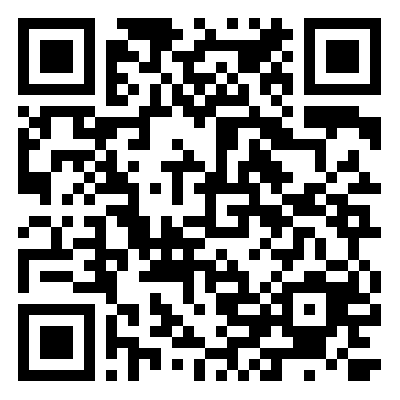 